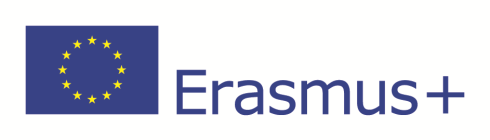 ERASMUS+ PROGRAMME KA107STUDENT MOBILITY FOR STUDIES (SMS-T)Academic year: ____________CERTIFICATE OF ATTENDANCETHIS IS TO CERTIFY THAT(Student’s  name)  __________________________________________________________from the UNIVERSITAT DE LLEIDA (E  LLEIDA01) has participated in the ERASMUS+ Programme KA107 – SMS - T in the academic year__________________in the Department/ Faculty   ____________________________________________________________________   at  (name of host university)    ________________________________________________________________________________________________   (country: ______________________  )PHYSICAL PERIOD ACTUALLY SPENT IN RECEIVING/HOST COUNTRY:  from  _____   _________________  _________     to   _____  ______________   __________ (minimum length required for grant: 3 months/90 days for E+ Studies)Only if applicable:  VIRTUAL PERIOD CARRIED OUT FROM SENDING COUNTRY (SPAIN):  from  _____   _________________  _________     to   _____  ______________   __________ (no grant awarded)During this period, the student has carried out a PhD stay and has successfully achieved the expected goals.____________________________________________	____________________________________Signature						Date  (same day as last day of stay, or later)____________________________________________	____________________________________Name							StampPlease print 2 ORIGINALS:  1 for the student and 1 for the home university:Oficina de Relacions InternacionalsUniversitat de LleidaJaume II, 67 bis - Campus de Cappont25001 Lleida (Catalonia), Spainri@udl.catThank you very much for your cooperation